Developing the Key with students in their women’s health block in the Obstetric and Gynaecology Department, University of Cape Town.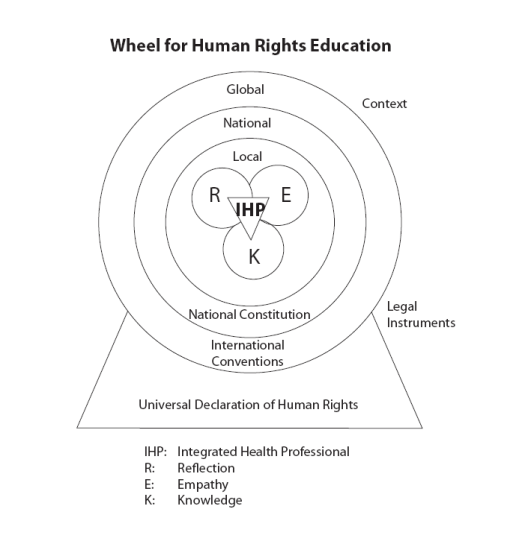 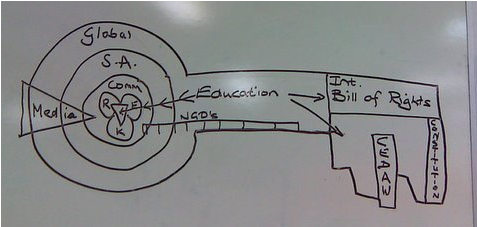 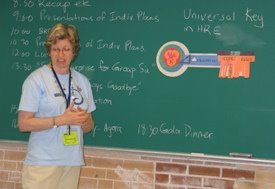 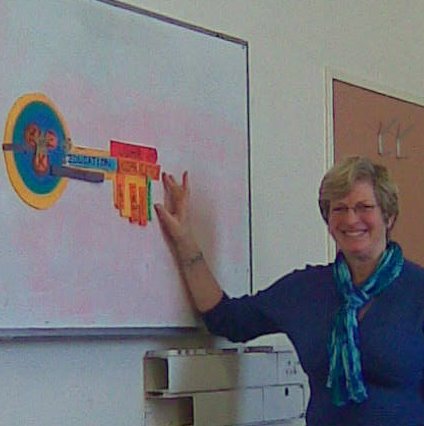 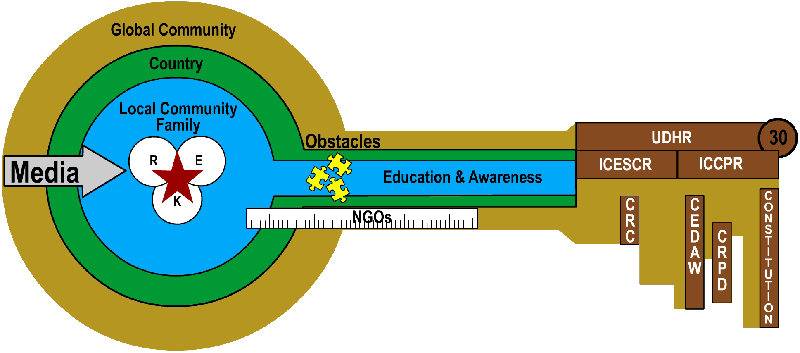 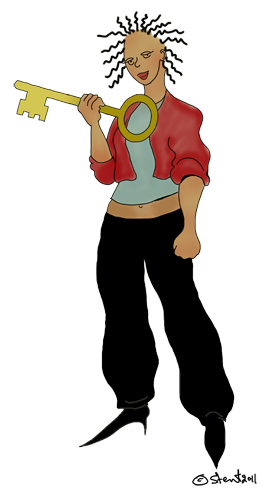 